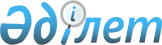 Об утверждении квалификационных требований к административным государственным должностям корпуса "Б" центрального аппарата Министерства юстиции Республики Казахстан"
					
			Утративший силу
			
			
		
					Приказ Министра юстиции Республики Казахстан от 01 ноября 2016 года № 370-Н. Утратил силу приказом Министра юстиции Республики Казахстан от 03 мая 2017 года № 137-Н.
      Сноска. Утратил силу приказом Министра юстиции РК от 03.05.2017 № 137 (вводится в действие со дня его первого официального опубликования).
					© 2012. РГП на ПХВ «Институт законодательства и правовой информации Республики Казахстан» Министерства юстиции Республики Казахстан
				